Learning Outcomes Based Curriculum Framework (LOCF)ForPERSIANUndergraduate Programme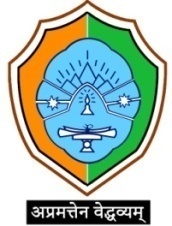 DEPARTMENT OF ARABIC, PERSIAN & UrduCotton UniversityPanbazar, Guwahati-781001Assam, IndiaDEPARTMENT OF PERSIANCOTTON UNIVERSITYUNDER GRADUATE SYLLABUS INTRODUCTIONتا زمانی که حداقل دو زبان را درک نکرده باشید، هرگز یک زبان را درک نخواهید کرد(You can never understand one language until you understand at least two)The LOCF-CBCS syllabus of Persian for Under Graduate (UG) at cotton University has prepared as per the suggestions made by the UGC Committee for Learning Outcome Based Curriculum Framework (LOCF) for B.A in Persian. The Cotton University envisions all its programmes in the best interest of their students and in this endeavour it offers a new vision to all its Under-Graduate courses. It imbibes a Learning Outcome-based Curriculum Framework (LOCF) for all its Under Graduate programmes. The main objective of any programme at Higher Education Institute is to prepare their students for the society at large and taking into consideration the following remarks-The LOCF approach is envisioned to provide a focused, outcome-based syllabus at the undergraduate level with an agenda to structure the teaching-learning experiences in a more student-centric manner.The learning outcomes shall help students understand the objectives of studying B.A or Under Graduate in Persian. The LOCF approach has been adopted to strengthen students’ experiences as they engage themselves in the program of their choice. The Under Graduate Programs will prepare the students for both, academia and employability.  Each program vividly elaborates its nature and promises the outcomes that are to be accomplished by studying the courses. The programs also state the attributes that it offers to inculcate at the graduation level. The graduate attributes encompass values related to wellbeing, emotional stability, critical thinking, social justice and also skills for employability. In short, each program prepares students for sustainability and life-long learning.     The new curriculum of UG (Honours) Persian offer some  major components of Persian Language and Literature and Persian culture which include the Indo-Persian culture, the vital portion of our secular heritage. With these, a student not only becomes a responsible civilian but also well equipped to meet the growing demand of this language in south Asian studies which is becoming a fast growing discipline in many major universities at the world level.The Cotton University expect and hopes the LOCF approach of the programme UG (Honours) Persian will help students in making an informed decision regarding the goals that they wish to pursue in further education and life, at largeFor imparting language skills especially, there are units for imparting education in functional language through language teaching modes, like practical classes in language labs and holding spoken language symposiums and interpretation sessions. Persian literature which is spread over more than a thousand years and in a vast region of minor Central Asia , South Asia of which India is a major area and present Afghan-Tajikistan and a large Diaspora of the Persian speakers. The vast use of Persian words in Indian languages makes it necessary to learn it and study its literature.1.2 Learning Outcomes-based Approach to Curriculum Planning and Development The basic objective of the learning outcome based approach to curriculum planning and development is to focus on demonstrated achievement of outcomes (expressed in terms of knowledge, understanding, skills, attitudes and values) and academic standards expected of graduates of a programme of study. Learning outcomes specify what graduates completing a particular programme of study are expected to know, understand and be able to do at the end of their programme of study.The expected learning outcomes are used to set the benchmark to formulate the course outcomes, programme specific outcomes, programme outcomes and graduate attributes. These outcomes are essential for curriculum planning and development, and in the design, delivery and review of academic programmes. They provide general direction and guidance to the teaching-learning process and assessment of student learning levels under a specific programme. The overall objectives of the learning outcomes-based curriculum framework are to:help formulate graduate attributes, qualification descriptors, programme learning outcomes and course learning outcomes that are expected to be demonstrated by the holder of a qualification;enable prospective students, parents, employers and others to understand the nature and level of learning outcomes (knowledge, skills, attitudes and values) or attributes a graduate of a programme should be capable of demonstrating on successful completion of the programme of study;maintain national standards and international comparability of learning outcomes and academic standards to ensure global competitiveness, and to facilitate student/graduate mobility; andprovide higher education institutions an important point of reference for designing teaching-learning strategies, assessing student learning levels, and periodic review of programmes and academic standards.1.3 Key outcomes underpinning curriculum planning and developmentThe learning outcomes-based curriculum framework is a framework based on the expected learning outcomes and academic standards that are expected to be attained by graduates of a programme of study. The key outcomes that underpin curriculum planning and development include Graduate Attributes, Programme Outcomes, Programme Specific Outcomes, and Course Outcomes.1.3.1 Graduate AttributesThe disciplinary expertise or technical knowledge that has formed the core of the university courses. They are qualities that also prepare graduates as agents for social good in future. Some of the characteristic attributes that a graduate should demonstrate are as follows:Disciplinary knowledge: Capable of demonstrating comprehensive knowledge and understanding of one or more disciplinesResearch-related skills: A sense of inquiry and capability for asking relevant/appropriate questions, problematising, synthesising and articulatingAnalytical reasoning: Ability to evaluate the reliability and relevance of evidence; identify logical flaws and holes in the arguments of othersCritical thinking: Capability to apply analytic thought to a body of knowledgeProblem solving: Capacity to extrapolate from what one has learned and apply their competencies to solve different kinds of non-familiar problemsCommunication Skills: Ability to express thoughts and ideas effectively in writing and orallyInformation/digital literacy: Capability to use ICT in a variety of learning situations, demonstrate ability to access, evaluate, and use a variety of relevant information sources; and use appropriate software for analysis of data.Self-directed learning: Ability to work independently, identify appropriate resources required for a project, and manage a project through to completion.Cooperation/Team work: Ability to work effectively and respectfully with diverse teamsScientific reasoning: Ability to analyze, interpret and draw conclusions from quantitative/qualitative data; and critically evaluate ideas, evidence and experiences from an open-minded and reasoned perspectiveReflective thinking: Critical sensibility to lived experiences, with self-awareness and reflexivity of both self and society.Multicultural competence: Possess knowledge of the values and beliefs of multiple cultures and a global perspectiveMoral and ethical awareness/reasoning: Ability to embrace moral/ethical values in conducting one’s life, formulate a position/argument about an ethical issue from multiple perspectives, and use ethical practices in all work Leadership readiness/qualities: Capability for mapping out the tasks of a team or an organization, and setting direction, formulating an inspiring vision, building a team who can help achieve the vision, motivating and inspiring team members to engage with that vision, and using management skills to guide people to the right destination, in a smooth and efficient way.Lifelong learning: Capacity to put in practice communicative, linguistic and literary competences in learning other languages and literatures. Ability in enhancing various specialized skills of professional domains, such as Creative Writing, Translation, Language Teaching, Official Writing, Advertisement, Script Writing, Journalistic Writing etc. using the knowledge of the language.1.3.2 Programme Outcomes (POs) for Undergraduate programme (Honours):  POs are statements that describe what the students graduating from any of the educational programmes should able to do. They are the indicators of what knowledge, skills and attitudes a graduate should have at the time of graduation.In-depth knowledge: Understand the concepts and processes related to an academic field of study and demonstrate the applicability of their domain knowledge and its links to related disciplinary areas/subjects of study.Specialized knowledge and skills: Demonstrate procedural knowledge and skills in areas related to one’s specialization and current developments, including a critical understanding of the latest developments in the area of specialization, and an ability to use established techniques of analysis and enquiry within the area of specialization.Analytical and critical thinking: Demonstrate independent learning, analytical and critical thinking of a wide range of ideas and complex problems and issues.Research and Innovation: Demonstrate comprehensive knowledge about current research in the subject of specialization; critical observation to identify research problems and to collect relevant data from a wide range of sources, analysis and interpretation of data using methodologies as appropriate to the area of specialization for formulating evidence-based research output.Interdisciplinary Perspective: Commitment to intellectual openness and developing understanding beyond subject domains.Communication Competence: Demonstrate effective oral and written communicative skills to covey disciplinary knowledge and to communicate the results of studies undertaken in an academic field accurately in a range of different contexts using the main concepts, constructs and techniques of the subject(s) of studyCareer development: Show proficiency in academic, professional, soft skills and employability required for higher education and placements.Teamwork: Work in teams with enhanced interpersonal skills leadership qualities.Commitment to the society and the Nation: Recognize the importance of social, environmental, human and other critical issues faced by humanity at the local, national and international level; appreciate the pluralistic national culture and the importance of national integration.1.3.3 Programme Specific Outcomes (PSOs) in Persian HonoursProgramme specific outcomes include subject-specific skills and generic skills, including transferable global skills and competencies, the achievement of which the students of a specific programme of study should be able to demonstrate for the award of the degree. The programme specific outcomes would also focus on knowledge and skills that prepare students for further study, employment, and citizenship. They help ensure comparability of learning levels and academic standards across universities and provide a broad picture of the level of competence of graduates of a given programme of study. The attainment of PSOs for a programme is computed by accumulating PSO attainment in all the courses comprising the programme.Basic Concept: Ability to interpret and analyze various concepts and theories of Language, Literature and Linguistics and human temperament in Arabic subject.Linguistic knowledge & skill: Recognize literary and linguistic knowledge and make more meaningful choices regarding career in the subject specific field, social work, mass-media, regional language journalism, professional writing and translation and so on.Understanding of Interdisciplinary Knowledge: Students will be able to ‘understand importance of interdisciplinary knowledge’ and get familiarize them. Augmentation of reasoning: Able to facilitate students to realize democratic spirit and ‘augmentation of scientific reasoning’ through learning of literary texts. Critical and analytical thinking: Able to enhance ‘critical and analytical thinking’ which will help the student in problem solving.Methodological knowledge: Able to enhance methodological and scientific skill regarding research work as well as critical assessment of literary, linguistic and cultural texts. Commitment to the society & culture: Able to understand the basic importance of the course that has to relate to the social commitment. Figure -1: LOCF Matrix – Core CourseFigure -2: LOCF Matrix for GE, SEC & DSE Courses1.4 Teaching-learning processThe department of Persian, Cotton University has student-centric teaching-learning pedagogies to enhance the learning experiences of the students. All classroom lectures are interactive in nature, allowing the students to have meaningful discussions and question and answer sessions. Apart from the physical classes, lectures are also held in online mode where students can have doubt clearing and discussions with the teachers. The Department has adopted participative teaching-learning practices, which includes seminars, presentations and group discussions. These participative teaching-learning practices are included in the curricula of almost all the courses. Apart from these, exposure visits, special lectures by invited experts, workshops, and National/International seminars are held to augment knowledge, encourage innovative ideas and expose the students to global academic and research advancement.The short-term projects, research projects, assignments and field works, which are the integral components of all the courses, enable the students to solve practical problems. Students are also being engaged in sample surveys, data collection and analysis works of the in-house and external research projects for acquiring experiential learning. The laboratories of the department offer hands-on learning experiences to the students.1.5 Assessment methodsA variety of assessment methods that are appropriate to the discipline are used to assess progress towards the course/programme learning outcomes. Priority is accorded to formative assessment. Progress towards achievement of learning outcomes is assessed using the following: closed-book examinations; problem based assignments; practical assignment; laboratory reports; individual project reports (case-study reports); team project reports; oral presentations, including seminar presentation; viva voce interviews; computerised testing and any other pedagogic approaches as per the context.PART IIStructure of Under-Graduate programme in ArabicOutline of the courses under Choice Based Credit System:Each course of a program will be of one of the following categories-1. Core Course: A course, which should compulsorily be studied by a candidate as a core requirement is termed as a Core course.2. Elective Course: Generally a course which can be chosen from a pool of courses and which may be very specific or specialized or advanced or supportive to the discipline/subject of study or which provides an extended scope or which enables an exposure to some other discipline/subject/domain or nurtures the candidate’s proficiency/skill is called an Elective Course.2.1 Discipline Specific Elective (DSE) Course: Elective courses may be offered by the main discipline/subject of study is referred to as Discipline Specific Elective. The University may also offer discipline related Elective courses of interdisciplinary nature (to be offered by main discipline/subject of study).2.2 Dissertation/Project: An elective course designed to acquire special/advanced knowledge, such as supplement study/support study to a project work, and a candidate studies such a course on his own with an advisory support by a teacher/faculty member is called dissertation/project.2.3 Generic Elective (GE) Course: An elective course chosen generally from an unrelated discipline/subject, with an intention to seek exposure is called a Generic Elective.A core course offered in a discipline/subject may be treated as an elective by other discipline/subject and vice versa and such electives may also be referred to as Generic Elective.3. Ability Enhancement Courses (AEC): The Ability Enhancement (AE) Courses may be of two kinds: Ability Enhancement Compulsory Courses (AECC) and Skill Enhancement Courses (SEC). “AECC” courses are the courses based upon the content that leads to Knowledge enhancement. These are mandatory for all disciplines. SEC courses are value-based and/or skill-based and are aimed at providing hands-on-training, competencies, skills, etc.3.1 Ability Enhancement Compulsory Courses (AECC): Environmental Science, English Communication/MIL Communication.3.2 Skill Enhancement Courses (SEC): These courses may be chosen from a pool of courses designed to provide value-based and/or skill-based knowledge.Details of courses and corresponding Credits under Undergraduate (Honours):Minimum credits required for the complete programme are:(14 Core papers × 6 credit each) +(4GE papers × 6credit each)+ (2 AECC papers × 2 credit each) + (2 SEC papers × 2 credit each) + (4 DSE papers × 6 credits each) = 140 Credits*Wherever there is a practical there will be no tutorial and vice-versa.* Figures in the parenthesis indicate the creditsSemester wise Course and Credit Distribution:Course: Undergraduate (Honours)Minimum credits required for the complete programme are:(14 Core papers × 6 credit each) +(4GE papers × 6credit each)+ (2 AECC papers × 2 credit each) + (2 SEC papers × 2 credit each) + (4 DSE papers × 6 credits each) = 140 Credits Choice of Ability Enhancement Compulsory Course (AECC): 1. Students of BA (Honours): For First Semester-*It is mandatory to take Environmental Science by all students.For Second Semester-*Students having an MIL course in the qualifying examination will have to take the same MIL as an AECC course otherwise they will take English Communication as an AECC course.2. Students of BA (Honours):For First Semester-(a)Students with an MIL as their core subject: This category of students will take English Communication as their AECC course..(b) Students with English as their core subject: They will take a MIL as their AECC course if that MIL was a subject for them in the qualifying examination, otherwise they will take English Communication as AECC course. (c)Students with neither an MIL nor English as their core subject: They will take an MIL as their AECC course if that MIL was a subject for them in the qualifying examination, otherwise they will take English Communication AECC course.For Second Semester-*It is mandatory to take Environmental Science by all students.COURSE STRUCTURE OF ARABIC (UNDERGRAGUATE PROGRAMME)1 credit = 1 theory period of 1 hour duration per week (L)1 credit = 1 tutorial period of 1 hour duration per week (T)1 credit = 1 tutorial period of 2 hour duration per week (P)There will be total 15 weeks class in one semesterCONTENT OF UG (B.A.) PERSIANSemester – ISemester – IISemester – IIISemester – IVSemester – VSemester – VISkill Enhancement CourseSemester IIPER SEC 1               	Spoken Persian (a)						1+0+1Semester IV PER SEC 2 		Spoken Persian (b)						1+0+1Generic ElectivesSemester IPER 103E            	Introduction to Elementary Persian Language		5+1+0Semester IIPER203E 		Introduction to Intermediary Level Persian			5+1+0Semester IIIPER304 E		Functional Persian Grammar					5+1+0Semester IVPER 404E		Contemporary Persian Literature & Modern Translation	5+1+0Details of Courses under UG (Hons) Persian SEMESTER – ICourse Objectives:Learners will be acquainted with the elementary Persian grammar and they will know name of the Iranian months, days, directions, seasons etc. along with primary knowledge of Persian grammar. In addition, they will know sentence making knowledge from the Persian Texts and translation either into English or Assamese. Course Outcomes: At the end of the course of this paper students will be able to:CO1:	Understand the contents for better application.CO2:	Apply the communication process in Persian language.CO3:	Create fluency in Persian language.Teaching Learning Process: Lecture, Assignment, Group Discussion, Tutorial Course Evaluation: End-Semester Examination: 70 Marks; Internal Assessment: 30 MarksCourse Outline:Unit 1 Name of the Iranian months, days,Direction, SeasonUnit 2Noun, Pronoun, Adjective, Adverb, Preposition, Verb, Imperatives, Conjugation, Definite and Indefinite Noun, Singular and Plural, Degrees, Infinitives, ImperativesUnit 3Tense Unit 4Sentence making &Persian Text Reading and Translation either into English or Assamese Suggested Readings: ZadidDarse Farsi Natun Farsi ByakaranDaura-i-Amuzash-i-Zaban-i-Farsi –JaldAwwal***Course Objectives:Learners will be acquainted with the historical dimensions under which the Persian language and literature came to evolution. They will also know the Indo-European Family of Languages; accordingly will be introduced with various ancient languages and literatures.Course Outcomes: At the end of the course of this paper students will be able to:CO1:	Understand the various themes, meaning of each languages and their structures.CO2:	Evaluate the importance of Persian literature of ancient period.CO3:	Understand the socio-cultural aspects of Persian language and literature.Teaching Learning Process: Lecture, Assignment, Group Discussion, Tutorial Course Evaluation: End-Semester Examination: 70 Marks; Internal Assessment: 30 MarksCourse Outline:Unit 1Persian Language: Old Persian, Middle Persian, Modern Persian         Unit 2 Indo-European Family of Languages           Unit 3Avesta, Tajik, Dari, Pashtu        Unit 4 Zend Avesta, Pahlavi Literature Suggested Readings:E.G. Browne: Literary History of Persia,  volume-I& II Malik-us-Shu’araBahar: SabakShenasiDr. NoorulHasan Ansari: A History of Persian Language: ***Course Objectives:Learners will be acquainted with elementary Persian language. They will know the basic Persian grammar and composition.Course Outcomes: At the end of the course of this paper students will be able to:CO1:	Understand the basic Persian grammar and phonetic sounds and their oral expression.CO2:	Analyze the importance of Persian culture and civilization as well.CO3:	Understand the socio-cultural context that shaped the Persian speaking countries.Teaching Learning Process: Lecture, Assignment, Group Discussion, Tutorial Course Evaluation: End-Semester Examination: 70 Marks; Internal Assessment: 30 MarksCourse Outline:Unit 1Oral Expression of Alphabets (Phonetics & Audio-Visual) Unit 2 Basic Vocabulary building and Composition Unit 3Basic Grammar Unit 4History of Persian Language, Civilization and culture of Persian speaking World Suggested Readings:SaminaBaghcheban: Farsi BarayeGhairZabananMehdi Zarghamian: Daura–i-Amuzash –i-Zaban –i- Fars E.G. Browne:Literary History of Persia vol-I Malik-us-Shu’araBahar:SabakSheasiDr. NoorulHasan Ansari: A History of Persian Language,  ***SEMESTER – IICourse Objectives:Learners will be acquainted with Applied Persian Grammar & Compositions. They will know the grammatical rules with easy and practical approaches. Accordingly they will be able well versed in expression of Persian language.Course Outcomes: The student will be able to: CO1:	Remember the important Persian vocabularies.CO2:	Understand the process of sentence making techniques.. CO3:	Understand the comprehension test in Persian language.CO4:	Understand the application of oral expression and translation.Teaching Learning Process: Lecture, Assignment, Group Discussion, Tutorial Course Evaluation: End-Semester Examination: 70 Marks; Internal Assessment: 30 MarksCourse Outline:Unit 1Vocabulary Building Unit 2Sentence Making Unit 3Comprehension Unit 4Oral Expressions Unit 5TranslationSuggested Readings:Mehdi Zarghamian:   DauraAmujash-Zaban-e-Farsi JaldAwwal, Duam and Sum  SaminaBaghcheban:  Farsi BarayeGhairZabanan***Course Objectives:Learners will be introduced with some topics of prose and poetry of prominent prose writers and poets. They will have knowledge of comprehensive understanding of prose and poetry styles.Course Outcomes At the end of the course of this paper the students will be able to:CO1:	Understand the prose and poetry of Persian language.CO2:	Understand the fundamental concepts of prose and poetry of Persian literature along with its themes, forms and perspectives after the great upheaval ushered Iran into a different landscape.CO3:	Understand the various themes, moods and the message of the poems and prose writing by Iranian Diaspora.Teaching Learning Process: Lecture, Assignment, Group Discussion, Tutorial Course Evaluation: End-Semester Examination: 70 Marks; Internal Assessment: 30 Marks Course Outline:Unit 1 ProseDastan –e-Abu ZarRah –e-AhnAfsana-i-DoazdehBeradarAz Mora Negah Dari KunidZashan –e-MeherganUnit 2:  Poetry                                                                                          Kudrat –e-KhudaRuba –o-Jag                 Kitab-e-KhubChashma –o-Sang                Unit 3 Life and works of each Prose writers  Unit 4 Life and works of each poet Unit 5  Reading and writing of the lessons with their exercises given in the chapters  Unit 6 Translation of passages from Persian either to English or Assamese languageSuggested Readings:Mehdi Zarghamian:Daura –i-Amuzash–i-Zaban-i-Farsi   JaldDuamFarsi Chaharam Dabisatan,  PanjamDabistanSamina Baghcheban: Farsi Baraye Ghair Zabana***Course Objectives:Learners will be acquainted with the expression mode of Persian language and they will be efficient in using intermediate level of Persian language. Course Outcomes: At the end of the course of this paper students will be able to:CO1:	Understand the contents of simple Persian language.CO2:	Remember the grammatical rules for better communications.CO3:	Apply the expression mode of Persian language for better speaking fluently.Teaching Learning Process: Lecture, Assignment, Group Discussion, Tutorial Course Evaluation: End-Semester Examination: 70 Marks; Internal Assessment: 30 Marks Course Outline:Unit 1Vocabulary Building Unit 2Comprehension: Texts Unit 3Sentence Making Unit 4Translation Suggested Readings:Mehdi Zarghamian:Daura –i-Amuzash –i-Zaban-i-Farsi JaldDuamFarsi ChaharamDabisatan, PanjamDabistanSaminaBaghcheban: Farsi BarayeGhairZabanan***SEMESTER – IIICourse Objectives:Learners will be acquainted with the prose styles of Modern Persian literature. They will be introduced with the prominent and distinguished prose writers of Modern Persian literature. Course Outcomes: The Student will be able to: CO1:	Understand the styles of Modern Persian Prose. CO2:	Analyze the life sketches and prosaic contributions of different prose writers. CO3:	Evaluate the information found in the texts of Modern Persian prose. CO4:	Apply critical and theoretical approaches to the reading and analysis of Modern Persian prosaic forms.CO5:	Analyze the socio-cultural aspects of the Iranian society and contemporary world.Teaching Learning Process: Lecture, Assignment, Group Discussion, Tutorial Course Evaluation: End-Semester Examination: 70 Marks; Internal Assessment: 30 Marks Course Outline:Unit 1SayeedNafisi:                                Khana –e-PedariUnit 2Muhammad Hijazi:                      Pezishk –e-ChashamUnit 3Jalal Al Ahmad:                           Bacha –e- MardumUnit 4SadiqChubaq:                               YahyaUnit 5HoshangMuradiKirmani:             ChakmaUnit 6Life, works and their contribution of the above mentioned writersUnit 7 Translation of story from Persian either to English or Assamese languageSuggested Readings:Dr. M.A.Khan & Dr. S.H Qasemi: Intekhab –e-Nasr-e Mu’asir-e-Farsi, Ed.Department of Persian, D.U Hakim Zaki Ahmad Khan:Nisab- e-Jadeed-e-Farsi, Jayyad Press, Ballimaran, Delhi ***Course Objectives:Learners will be acquainted with the poetical styles of Modern Persian literature. They will be introduced with the prominent and distinguished poets of Persian literature. Course Outcomes: The Student will be able to: CO1:	Understand the styles of Modern Persian Poetry. CO2:	Analyze the life sketches and poetical contributions of different poets. CO3:	Evaluate the information found in the texts of modern Persian poetry. CO4:	Apply critical and theoretical approaches to the reading and analysis of modern Persian poetry forms.CO5:	Analyze the socio-cultural aspects of the Iranian society and contemporary world.Teaching Learning Process: Lecture, Assignment, Group Discussion, Tutorial Course Evaluation: End-Semester Examination: 70 Marks; Internal Assessment: 30 MarksCourse Outline:Unit 1IrajMirzaMadar, SharabUnit 2BaharMurg-i-Shair, Ranj o GanjUnit 3Parvin Itesami                   Ai Gurbeh, TiraBakhtUnit 4P.N. KhanlariKhana-i-MatrukUnit 5NimaYushizShab –e-KurkUnit 6Life, works, characteristics of modern poetry and critical appreciation of each poetSuggested Readings:Farsi ChaharamDabistanJadid Farsi Shaeri – S.H Qasemi***Course Objective:Learners will be acquainted with the prose styles of Classical Persian literature. They will be introduced briefly with the prominent and distinguished prose writers of Persian literature. Course Outcomes: The Student will be able to: CO1:	Understand the styles of Classical Persian Prose. CO2:	Analyze the life sketches and prosaic contributions of different writers. CO3:	Evaluate the information found in the texts of classical Persian Prose. CO4:	Apply critical and theoretical approaches to the reading and analysis of classical Persian prosaic form.Teaching Learning Process: Lecture, Assignment, Group Discussion, Tutorial Course Evaluation: End-Semester Examination: 70 Marks; Internal Assessment: 30 Marks Course OutlineUnit 1KalilawaDimna’sHekayat:                  Sher O Khargosh,SeMahiandBazargan o sad monahanUnit 2SiyasatNama:                                        Pursidan –e-payustaazahwal –i-waziranwagholamanUnit 3Tarikh –e-Tabari:                                 Hekayat –e-yazdigard bin BahramgurUnit 4Life, works and critical appreciation of each authorSuggested Readings:Adabiyat –e-Farsi KahanNisab-e-Jadid-e-Farsi H.S Persian Selection***Course Objectives:Learners will be acquainted with accurate usage of Persian language. They will be able to improve the fluency in the Persian language. Course Outcomes: At the end of the course of this paper students will be able to:CO1:	Understand the mode of expression in Persian language.CO2:	Understand the grammatical features of Persian languageCO3:	Apply the methods of Persian grammar for speaking, translation and writing as well.Teaching Learning Process: Lecture, Assignment, Group Discussion, Tutorial Course Evaluation: End-Semester Examination: 70 Marks; Internal Assessment: 30 MarksCourse Outline:Unit 1Persian Terminology Unit 2Vocabulary Building Unit 3 Composition Unit 4 Grammar& Translation Suggested Readings:Mehdi Zarghamian: Daura –i-Amuzash –i-Zaban-i-Farsi JaldDuamFarsi ChaharamDabisatan, Panjam DabistanSamina Baghcheban: Farsi Baraye GhairZabananNCPUL, Let’s Learn Persian, New Delhi***Course objectives:The students will be acquainted with the modern Persian terminologies and translation process and they will know how to express Persian language.Course Outcomes: The students will be able to:CO1:	Apply the functional Persian words for fluent expressions.CO2:	Understand essential terms for daily usage in expressions of Persian language.CO3:	Create communication with different individuals.Teaching Learning Process: Lecture, Assignment, Group Discussion, Tutorial Course Evaluation: End-Semester Examination: 50 Marks.Course Outline:Unit 1Conversation  Unit 2InterpretationUnit 3TranslationSuggested Readings:Mehdi Zarghamian:Daura –i-Amuzash –i-Zaban-i-Farsi JaldDuamFarsi ChaharamDabisatan, PanjamDabistanSaminaBaghcheban: Farsi BarayeGhairZabananNCPUL, Let’s Learn Persian, New Delhi***SEMESTER – IVCourse Objective:Learners will be acquainted with the poetry of Classical Persian literature. They will be introduced briefly with the prominent and distinguished Poets of Persian literature. Course Outcomes: The Student will be able to: CO1:	Understand the styles of Classical Persian Poetry. CO2:	Analyze the life sketches and poetical contributions of different poets. CO3:	Evaluate the information found in the texts of classical Persian Poetry. CO4:	Apply critical and theoretical approaches to the reading and analysis of classical Persian poetical form.Teaching Learning Process: Lecture, Assignment, Group Discussion, Tutorial Course Evaluation: End-Semester Examination: 70 Marks; Internal Assessment: 30 MarksCourse Outline:Unit 1Rudaqi:                          Yar-e-Meherban, PiriUnit 2Firdausi:                        Raftan-e-RustambaShikarUnit 3Sa’di:                             Barkhiz ta yeksu-e-nahem,Waqt –e TarbAmad Mara Han ShabUnit 4Khayyam:                      1 to 15 Rubayat:(Ahmad SehriNeda to GafilBacchehaiUmiddar ) Unit 5Life and works of Rudaqi, Firdausi, Sadi, KhayyamSuggested Readings:Nisab e Jadid e Farsi Adabiyat-e-Farsi KahanB.A.Pass Selection, Calcutta University***Course objectives:The students will be acquainted with the literary history of the respective period or areas and literary and cultural exchange. Course Outcomes:The students will be able to:CO1:	Understand the Indo Persian Prose literature.CO2:	Understand the literary styles employed by the Persian prose writers.CO3:	Analyze the feeling expressed by the writers.Teaching Learning Process: Lecture, Assignment, Group Discussion and Tutorial. Course Evaluation: Semester End Examination: 80 Marks; Internal Assessment: 30 MarksCourse Outline:Unit 1Tabaqat –i-Nasiri-                                Sani-ul-mulk said asirUddin bin Sultan Unit 2Tarikh-i-Firozshahi-                             Bayan-Kaftan Juyehake Be Nafeamta’allukdaradUnit 3Tarikh-i-Assam-                                   Selected Piece Unit 4Muntakhabat-i-Tawarikh -                   Sheikh SalimChisti, Sheikh Abdul HaqueDehlaviUnit 5JamiulHekayat-                                   Salman Farsi Raziallahu Anha Rawayat mi   kuad & Raziullah Anha Subani KardiUnit 6Life and works of each authorUnit 7Translation Suggested Readings:Adabiyat--i-Farsi-KahanTarikh-i-AshamBA Persian Selection, Calcutta University***Course objectives:The students will be acquainted with the Indo-Persian poetry and exchange of each inner feeling through their activities. They will understand the difference between Indian and Iranian origin Persian poetical literature and their characteristics features. Course Outcomes:The students will be able to:CO1:	Understand the Indo Persian Poetry literature.CO2:	Understand the literary styles employed by the Persian poets.CO3:	Analyze the feeling expressed by the poets.Teaching Learning Process: Lecture, Assignment, Group Discussion and Tutorial. Course Evaluation: Semester End Examination: 80 Marks; Internal Assessment: 30 MarksCourse Outline:Unit 1Amir Khusru:Abar me barad, YaRabundurDil e khak ,Ba sheguftgulhaUnit 2UrfiShirazi:Dar wasf-i-kashmir, Ai Matai-Dar, Dar Bazar-Jan Unit 3SaibTabrizi:Mahmal e shouqkuja, Yad e rukhsar, NamiKhwahamNaqabUnit 4Iqbal:YaRabdarun sineh, YaMusalman, ZamanaKashidUnit 5Biographical Notes on the following poets:Iqbal, SaibTabrizi, UrfiShirazi, Amir KhusrawUnit 6Translation of poemsSuggested Readings:Kulliyat-i-Amir KhusrauB.A. Persian SelectionNisab-i-Jadid Farsi***Course objectives:The students will be acquainted with the contemporary Modern Persian terminologies and translation methods with proper grammatical knowledge.Course Outcomes:The students will be able to:CO1:	Understand the Contemporary Persian Literature.CO2:	Understand essential terms for daily usage in expressions of Persian language.CO3:	Create communication with different individuals.Teaching Learning Process: Lecture, Assignment, Group Discussion, Tutorial. Course Evaluation: Semester End Examination: 80 Marks; Internal Assessment: 30 MarksCourse Outline:Unit 1Texts and Applied GrammarUnit 2Comprehension Unit 3Translation: Modern Persian to English and vice -versa Suggested Readings:Sufi Abdul Aziz: Essentials of Persian Translation, Indo –Iran Society SaminaBaghcheban: Farsi barayeghairZabananFarsi DiwumDabistan, SiwumDabistan and ChaharamDabistan***Course objectives:The students will be acquainted with the modern Persian terminologies and translation process applying proper knowledge of Persian language.Course Outcomes: The students will be able to:CO1:	Apply the functional Persian words for fluent expressions.CO2:	Understand essential terms for daily usage in expressions of Persian language.CO3:	Create communication with friends, officials, customers, buyers, sellers etc.Teaching Learning Process: Lecture, Assignment, Group Discussion, Tutorial Course Evaluation: End-Semester Examination: 50 Marks.Course Outline:Unit 1Conversation  Unit 2InterpretationUnit 3TranslationSuggested Readings:Mehdi Zarghamian:Daura –i-Amuzash –i-Zaban-i-Farsi JaldDuamFarsi ChaharamDabisatan, PanjamDabistanSaminaBaghcheban: Farsi BarayeGhairZabananNCPUL, Let’s Learn Persian, New Delhi***SEMESTER – VCourse Objectives:The students will be acquainted with the classical literature and make them understand the difference between Sufistic and ethical literature.Course Outcomes:CO1: Understand the Sufism.CO2: Understand the ethics found in the compositions of Sufi prose writers.CO3:  Evaluate the differences found between Sufistic and ethical literature.Teaching Learning Process: Lecture, Assignment, Group Discussion, Tutorial. Course Evaluation: Semester End Examination: 80 Marks; Internal Assessment: 30 MarksCourse Outline:Unit 1Imam Abu Hamid Ghazzali:                     Kimiyae-Sadat- Fasl 1, 2, 3&4Unit 2HussainWaizKashifi:                             Akhlaq-i-Muhsini: Dar Shukur, Dar Afu, Dar Jddwa 							     JahadUnit 3Sadi Shirazi:                    		Selected Stories fromGulistanUnit 4Abu Said Bin AbulKhair:                   Asrarul Tauhid- Sheikh Abu Said Kuddusull 							Khowaja Abul Qasim HasimiUnit 5Biographical notes of the above mentioned writersUnit 6Translation of paragraph of prose works from Persian to either English or AssameseSuggested Readings:B.A Persian Selection, Calcutta UniversityAdabiyat-i- Farsi Kahan***Course ObjectivesThe students will be acquainted with the origin and development of Sufistic Persian poetical literature. Course Outcomes:CO1: Understand the Sufism.CO2: Understand the ethics found in the compositions of Sufi writers.CO3:  Analyze their works in the light of literary trends.Teaching Learning Process: Lecture, Assignment, Group Discussion, Tutorial. Course Evaluation: Semester End Examination: 80 Marks; Internal Assessment: 30 MarksCourse Outline:Unit 1Rumi:                   Ba ShanuazNai :   Mard-e-Baqqal-o-TutiUnit 2Hafiz:                  Agar an Turk-i-Shiraz:RsaidMizda:Dosh Waqt-i-SahrUnit 3Attar:                  SakhumGoftan e murganbaHudhudJawabDadn :UzarHumai :Jawabdadan e      hudud : Jawabdadan HududUnit 4Jami:                  Aramghan-e-Musafir e Kenayan :BachchaiuftadamAlamiTazafat-i-ArifUnit 5Biographical notes of the following poetsJami>Attar> Rumi > HafizUnit 6Translation and characteristics features of their poetrySuggested Readings:BA Persian Selection, Calcutta UniversityAdabiyat-e-Farsi KahanKhulasai-MuntaqatTaiur***Course ObjectiveThe students will be acquainted with the literary works and their writers who thrived in the period of the dynasties related to Samanid, Ghaznavid and Seljuk.Course Outcomes:CO1: Understand the literary history produced during Samanid, Ghaznavid and Seljuk period.CO2: Analyze the works of Modern prose writers.CO3: Understand the overall contributions created by the prominent writers.	Teaching Learning Process: Lecture, Assignment, Group Discussion, Tutorial. Course Evaluation: Semester End Examination: 80 Marks; Internal Assessment: 30 MarksCourse Outline:Unit 1		: Samanid periodUnit 2		: Ghaznavid periodUnit 3		: Seljuq period Unit 4	: Narration and discussion about prominent works and authors and their contribution for each periodSuggested Readings:Chopra, R.M- Great Poets of Classical Persian***Course ObjectiveThe students will learn about the important works and prose writers of Modern Indo- Persian literature that thrived during Sultanate / Mughal period along with their literary special features.Course Outcomes: The student will be able to: CO1:	Understand the Indo Persian Prose.CO2:	Understand the important works written during Sultanate/Mughal period.CO3:	Analyze the literary features of Indo Persian literary works.Teaching Learning Process: Lecture, Assignment, Group Discussion, Tutorial Course Evaluation: Semester End Examination: 80 Marks; Internal Assessment: 30 MarksCourse Outline:Unit 1 		: Sultanate PeriodUnit 2	: Discussion about Literary works produced during the Sultanate period and   			   prominent of works and writers produced during this periodOrUnit 1 		: Mughal Period)Unit2 		: Discussion about Literary works produced during the Mughal period and 				  prominent of works and writers produced during this periodSuggested Readings:Rahman, Dr. Tafiquar : An Overview of Persian Literature: From Sultanate to Mughal Period***SEMESTER – VICourse Objectives:Learners will be acquainted with the knowledge of Persian Rhetoric and functional knowledge of composition. Thereby they will comprehend the literary beauty of Persian language, and accordingly will achieve the proper knowledge of Persian composition. Course Outcomes: The student will be able to: CO1:	Understand the Persian Rhetoric.CO2:	Apply composition of Persian simple sentences.CO3:	Create ability of Persian writing.Teaching Learning Process: Lecture, Assignment, Group Discussion, Tutorial Course Evaluation: End-Semester Examination: 70 Marks; Internal Assessment: 30 MarksCourse Outline:Unit 1		RhetoricUnit 2		Essay WritingUnit 3		Letter & Application WritingUnit 4		Translation &CompositionUnit 5		Simple Sentence MakingSuggested readings:M.A Majid-Ilm-al Balagat, Nerw DelhiLambton,S- Elementary Persian Grammar, New DelhiRajendra Kumar- Elementary Persia GrammarNCPUL, Lets Learn Persian, New Delhi***Course Objectives:Learners will be acquainted with Functional Persian language. They will know the mode of expression how a Persian people conveys day to day massage and information. In addition, they will be able to write and speak Persian language fluently. Course Outcomes: The student will be able to: CO1:	Understand mode of Arabic expression for greetings and introduction.CO2:	Remember some vocabularies related to family life, school, student’s diligence and understand the pleasure of work.CO3:	Analyze the elementary knowledge of Arabic language for expressing simple sentences fluently.Teaching Learning Process: Lecture, Assignment, Group Discussion, Tutorial Course Evaluation: End-Semester Examination: 70 Marks; Internal Assessment: 30 MarksCourse Outline:Unit-1	:	Persian TerminologyUnit 2	:	CompositionUnit 3	:	InterpretationUnit-4 	:	Phrases & IdiomsUnit 5:		Translation from Persian to English Vice-VersaSuggested readings:M.A Majid-Ilm-al Balagat, New DelhiLambton,S- Elementary Persian Grammar, New DelhiRajendra Kumar- Elementary Persia GrammarNCPUL, Lets Learn Persian, New DelhiMehdi Zegghamian, Amugish-i-Zaban- Farsi, Vol- 1,2,3,4 New Delhi***Course ObjectiveLearners will be acquainted with the knowledge of short story of the Modern Persian literature. Or non-fiction writings and newspapers of Persian language.Course Outcomes:CO1:	Understand the Modern Persian short story.CO2:	Analyze prose style of Persian literature.CO3:	Create learning technique for communication from the literary prose style of Persian language. Teaching Learning Process: Lecture, Assignment, Group Discussion, Tutorial Course Evaluation: Semester End Examination: 80 Marks; Internal Assessment: 30 MarksCourse Outline:Unit 1Modern Persian literature related short story writers and their writings and contributionUnit 2Biographical notes on modern short story/Novel writersSuggested Readings:H. Khamsad- History of Persian Persian literatureCharand Parand  Revolutionary Satire from Iran 1907-1909 by Ali Akbar DehkhudaWorld Literature and Hedayat’s Poetics of Modernity by Omid Azadibougar***Course Objective: The course aims to enrich research quality of students having scientific methodology of analysis. Students shall have to demonstrate critical and analytical thinking for better augmentation in the field of research. The course teacher will be the supervisor of research work. Each student shall have to submit a dissertation on a specific topic and finally have to face open viva-voce test. Besides, students shall have to attend compulsorily the orientation classes on the research methodology. Course Outcomes:  CO1:	Understand previous works that were carried out.CO2:	Create new field of researchCO3:	Understand research methodology for addressing the research question and objective.CO4:	Apply critical and analytical thinking.Selection of a new topic from own choice within the area of concerned faculty and subject (either comparative or subject concern)Teaching Learning Process: Lecture, Assignment, Group Discussion, Tutorial Course Evaluation: Semester End Examination: 80 Marks; Internal Assessment: 30 Marks*There will be of 30 marks for Literature Review; and 60 marks will be of Dissertation writing and 10 marks for open Viva-Voce Test.### THE END ###Programme Specific Outcomes 101102201202301302303401402403501502601602Basic Concepts Linguistic knowledge & skillUnderstanding of interdisciplinary knowledgeAugmentation of reasoningCritical & analytical thinkingMethodological knowledgeCommitment to the society & cultureProgramme Specific Outcomes 103GE203GE304GE305SEC404GE405SEC503DSE504DSE603DSE604DSEBasic Concepts Linguistic knowledge & skillUnderstanding of interdisciplinary knowledgeAugmentation of reasoningCritical & analytical thinkingMethodological knowledgeCommitment to the society & cultureCourseCourseNo of PapersCreditsCreditsCourseCourseNo of PapersTheory+ PracticalTheory + TutorialI. Core Course1414×(4+2) = 8414×(5+1) = 84II. Elective CourseTotal : 8 PapersA. Discipline Specific Elective44×(4+2) = 24 4×(5+1) =24II. Elective CourseTotal : 8 PapersB. Generic Elective(Interdisciplinary)44×(4+2) = 24 4×(5+1) =24III. Ability Enhancement Courses(Min 2, Max. 4)A. Ability Enhancement Compulsory Courses (AECC)22×(2+0) =42×(2+0) =4III. Ability Enhancement Courses(Min 2, Max. 4)B. Skill Enhancement Courses (SEC)22×(2+0)=42×(2+0)=426Total credit= 140Total credit= 140SemesterCORE COURSE     No of Paper -14Ability Enhancement Compulsory Course (AECC) No of Paper – 2Skill Enhancement Course (SEC)No of Paper - 2Elective: Discipline Specific DSE No of Paper – 4Elective: Generic (GE) No of Paper – 4IC 1Credit- 6*English Communication/ MIL for BA Course **Environmental Science for BSc CourseCredit- 2GE-1Credit- 6IC 2Credit- 6*English Communication/ MIL for BA Course **Environmental Science for BSc CourseCredit- 2GE-1Credit- 6IIC 3Credit- 6*English Communication/MIL for BSc Course **Environmental Science for BA CourseCredit- 2GE-2Credit- 6IIC 4Credit- 6*English Communication/MIL for BSc Course **Environmental Science for BA CourseCredit- 2GE-2Credit- 6IIIC 5Credit- 6SEC -1Credit- 2GE- 3Credit- 6IIIC 6Credit- 6SEC -1Credit- 2GE- 3Credit- 6IIIC 7Credit- 6SEC -1Credit- 2GE- 3Credit- 6IVC 8Credit- 6SEC -2Credit- 2GE-4Credit- 6IVC 9Credit- 6SEC -2Credit- 2GE-4Credit- 6IVC 10Credit- 6SEC -2Credit- 2GE-4Credit- 6VC 11Credit- 6DSE-1Credit- 6VC 12Credit- 6DSE -2Credit- 6VIC 13Credit- 6DSE -3Credit- 6VIC 14Credit- 6DSE -4Credit- 6PAPER CODEPAPER TITLECREDITS (L+T+P)PER101CElementary Persian Grammar(5+1+0)PER102CBrief History of Persian Language & Literature (Pre-Islamic)(5+1+0)PAPER CODEPAPER TITLECREDITS (L+T+P)PER201CApplied Grammar & Composition(5+1+0)PER202CPersian Text: Reading & Writing(5+1+0)PAPER CODEPAPER TITLECREDITS (L+T+P)PER301CModern Persian Prose(5+1+0)PER302CModern Persian Poetry(5+1+0)PER303CClassical Persian Prose       (5+1+0)PAPER CODEPAPER TITLECREDITS (L+T+P)PER401CClassical Persian Poetry(5+1+0)PER402CIndo-Persian Prose(5+1+0)PER403CIndo-Persian Poetry(5+1+0)PAPER CODEPAPER TITLECREDITS (L+T+P)PER501CSufistic& Ethical Persian Literature (Prose)(5+1+0)PER502CSufistic& Ethical Persian Literature (Poetry)(5+1+0)PER 503DSE-1Literary History of Post-Islamic Iran (Samanid, Ghaznavid& Seljuk Period)                                                                                                                      (5+1+0)PER504 DSE-2 Indo- Persian Literature (Sultanate Period) ORIndo- Persian Literature (Mughal Period)(5+1+0)PAPER CODEPAPER TITLECREDITS (L+T+P)PER601CRhetoric & Composition(5+1+0)PER602CFunctional Persian(5+1+0)PER 603 DSEModern Persian Literature (Short-Story Writing) ORModern Persian Literature (Non-Fictional Writing: Newspaper, Article etc.)(5+1+0)PER 604 DSEPROJECT(5+1+0)Paper Code: PER 101CCredits: 6Credits: 6Credits: 6Paper Title:Elementary PersianGrammarLTPPaper Title:Elementary PersianGrammar510Paper Code: PER 102CCredits: 6Credits: 6Credits: 6Paper Title:  Brief History of Persian Language and Literature (Pre-Islamic)LTPPaper Title:  Brief History of Persian Language and Literature (Pre-Islamic)510Paper Code: PER 103 GECredits: 6Credits: 6Credits: 6Paper Title:Introduction to Elementary Persian Language  LTPPaper Title:Introduction to Elementary Persian Language  510Paper Code: PER 201CCredits: 6Credits: 6Credits: 6Paper Title:  Applied Persian Grammar and CompositionLTPPaper Title:  Applied Persian Grammar and Composition510Paper Code: PER 202CCredits:6Credits:6Credits:6Paper Title:Persian Text: Reading &writingLTPPaper Title:Persian Text: Reading &writing510Paper Code: PER 203 GECredits: 6Credits: 6Credits: 6Paper Title:  Introduction to Intermediate Level PersianLTPPaper Title:  Introduction to Intermediate Level Persian510Paper Code: PER 301CCredits: 6Credits: 6Credits: 6Paper Title:MODERN PERSIAN PROSELTPPaper Title:MODERN PERSIAN PROSE510Paper Code: PER 302CCredits: 6Credits: 6Credits: 6Paper Title:  MODERN PERSIAN POETRYLTPPaper Title:  MODERN PERSIAN POETRY510Paper Code: PER 303CCredits: 6Credits: 6Credits: 6Paper Title:CLASSICAL PERSIAN PROSELTPPaper Title:CLASSICAL PERSIAN PROSE510Paper Code: PER 304 GE-3Credits: 6Credits: 6Credits: 6Paper Title:FUNCTIONAL PERSIAN GRAMMARLTPPaper Title:FUNCTIONAL PERSIAN GRAMMAR510Paper Code: PER 305 SEC-1Credits:2Credits:2Credits:2Paper Title:Spoken Persian (a)LTPPaper Title:Spoken Persian (a)110Paper CodePER 401CCredits: 6Credits: 6Credits: 6Paper TitleCLASSICAL PERSIAN POETRYLTPPaper TitleCLASSICAL PERSIAN POETRY510Paper CodePER 402CCredits: 6Credits: 6Credits: 6Paper TitleINDO-PERSIAN PROSE  LTPPaper TitleINDO-PERSIAN PROSE  510Paper CodePER 403CCredits: 6Credits: 6Credits: 6Paper TitleINDO-PERSIAN POETRYLTPPaper TitleINDO-PERSIAN POETRY510Paper CodePER 404G (GE-4)Credits:6Credits:6Credits:6Paper TitleCONTEMPORARY PERSIAN LITERATURE & MODERN TRANSLATION  LTPPaper TitleCONTEMPORARY PERSIAN LITERATURE & MODERN TRANSLATION  510Paper CodePER 405 SEC-2Credits:2Credits:2Credits:2Paper TitleSpoken Persian (b)LTPPaper TitleSpoken Persian (b)110Paper CodePER 501CCredits: 6Credits: 6Credits: 6Paper TitleSufistic & Ethical Persian Literature (Prose)LTPPaper TitleSufistic & Ethical Persian Literature (Prose)510Paper CodePER 502CCredits: 6Credits: 6Credits: 6Paper TitleSufistic & Ethical Persian Literature (Poetry)LTPPaper TitleSufistic & Ethical Persian Literature (Poetry)510Paper CodePER 503DSE-1Credits : 6Credits : 6Credits : 6Paper TitleLiterary History of Post-Islamic Iran (Samanid, Ghaznavid& Seljuk Period)LTPPaper TitleLiterary History of Post-Islamic Iran (Samanid, Ghaznavid& Seljuk Period)510Paper CodePER 504 DSE-2Credits : 6Credits : 6Credits : 6Paper TitleIndo- Persian Literature (Sultanate Period)orIndo- Persian Literature (Mughal PeriodLTPPaper TitleIndo- Persian Literature (Sultanate Period)orIndo- Persian Literature (Mughal Period510Paper CodePER 601CCredits = 6Credits = 6Credits = 6Paper TitleRhetoric & CompositionLTPPaper TitleRhetoric & Composition510Paper CodePER 602CCredits: 6Credits: 6Credits: 6Paper TitleFunctional PersianLTPPaper TitleFunctional Persian510Paper CodePER 603 DSEPaper TitleModern Persian Literature (Short-Story Writing, )orModern Persian Literature (Non-Fictional Writing: Newspaper, Article etc.)Paper CodePER 604 DSEPaper TitleProject/Dissertation